Środa 7.02.20211.Na początek nasza powitalna piosenka :https://www.youtube.com/watch?v=h9wMpq8kqkA2.Zapraszam do gry ćwiczącej pamięć „Znajdź takie same obrazki”https://learningapps.org/display?v=pbonh7iu5213.Zachęcam do wykonania ekologicznej pracy plastycznej – „Ziemia”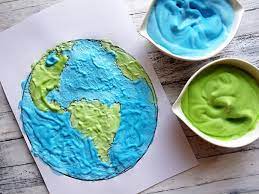 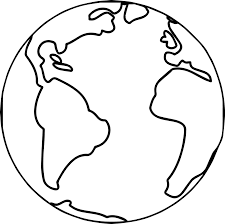 Do wykonania pracy potrzebujesz „niezwykłych farb” które dadzą fantastyczny efekt. Możesz je przygotować sam. Potrzebujesz:1.pianki do golenia2.barwników :zielony i niebieski (mogą być farby plakatowe)3.pędzelekWymieszaj farbę z pianką za pomocą pędzelka. Morza i oceany pokoloruj na niebiesko, a kontynenty na zielono. Miłej zabawy, farbki które wykonałeś możesz wykorzystać również do innych kolorowanek.4.Dla chętnych w załączniku kilka zadań z cyklu „Kodowanie na dywanie”